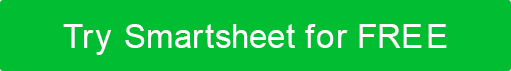 MODÈLE DE PLAN POUR LES PETITES ENTREPRISESPLAN D’AFFAIRESNOM DE L'ENTREPRISEDATE DE PRÉPARATION00/00/0000CONTACTNom du contactAdresse e-mail de contactNuméro de téléphone Adresse municipaleVille, État et Zipwebaddress.comTABLE DES MATIÈRES1.RÉSUMÉ3		2.FAITS 	SAILLANTS FINANCIERS4	3.EXIGENCES	 DE 	FINANCEMENT44.CONTEXTE 	DE L'ENTREPRISE5	4.1VUE 	D'ENSEMBLE5	4.2ÉQUIPE6		4.2.1ÉQUIPE 	DE DIRECTION6	4.2.2CONSEIL	 DE CONSEIL7	5.ANALYSE	 DE 	MARCHÉ85.1PROBLÈME 	& SOLUTION8	5.1.1LE 	PROBLÈME8	5.1.2NOTRE	 	SOLUTION85.2MARCHÉ	 	CIBLE95.2.1TAILLE	 DU MARCHÉ9	5.2.2SEGMENT	 	195.2.3SEGMENT	 	29	5.3CONCOURS10	 5.3.1UTILISATIONS 	ACTUELLES QUE LES ACHETEURS CIBLES UTILISENT10	5.3.2NOS 	AVANTAGES CONCURRENTIELS10		6.EXÉCUTION11	6.1OFFRES 	DE PRODUITS OU DE 	SERVICES116.1.1PRODUIT	 OU 	SERVICE116.2PLAN 	DE VENTES ET DE 	MARKETING126.2.1PLAN	 DE 	MARKETING126.2.2PLAN	 DE 	VENTE13	6.3OPÉRATIONS14	 6.3.1EMPLACEMENTS	 ET 	INSTALLATIONS146.3.2TECHNOLOGIE 	UTILISÉE POUR EXPLOITER LES 	ENTREPRISES146.3.3ÉQUIPEMENTS 	ET OUTILS NÉCESSAIRES À L'EXPLOITATION DE L'	ENTREPRISE15	6.4MILESTONES & MÉTRIQUES16	 6.4.1MILESTONES16		6.4.2MESURES	 CLÉS DU 	RENDEMENT167.PLAN	 	FINANCIER177.1	 	PRÉVISIONS177.1.1 HYPOTHÈSES	 CLÉS17	7.1.2VISIONS 	DES RECETTES18	7.1.3SEXPENSE	 	FORECAST187.1.4VISION	 DU RÉSULTAT 	NET197.2FINANCEMENT20		7.2.1SOURCES	 DE 	FINANCEMENT207.2.2UTILISATION	 DU 	FINANCEMENT20	7.3ÉTATS FINANCIERS21	 7.3.1PROFIT	 & 	LOSS217.3.2ÉQUIPEMENT22		7.3.3ÉVALUATION	 DU DÉBIT DE 	TRÉSORERIE23	8.ANNEXE24	RÉSUMÉfaits saillants financiers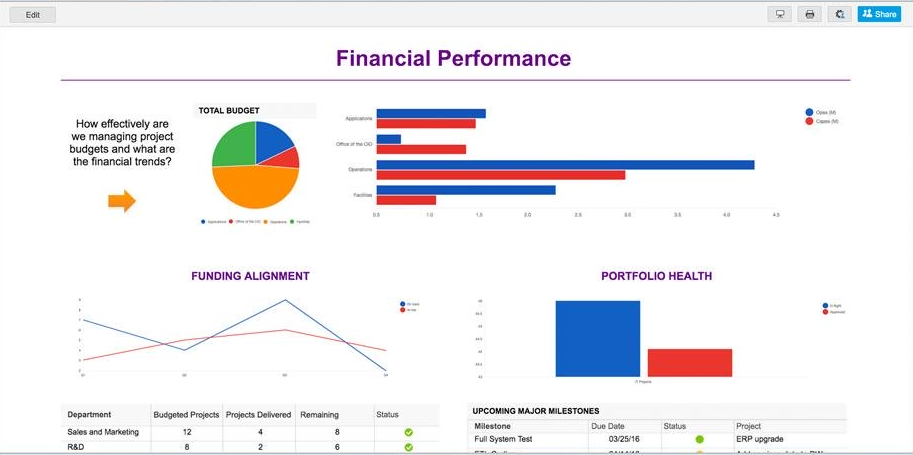 Remarque : Insérez ici un graphique présentant vos données financières clés. Des outils comme Smartsheet peuvent créer automatiquement des graphiques et des mises à jour avec des modifications en temps réel.besoins de financementS'il y a lieuCONTEXTE DE L'ENTREPRISEAPERÇUÉQUIPEÉQUIPE DE DIRECTIONCONSEIL CONSULTATIFSi nécessaireANALYSE DE MARCHÉPROBLÈME & SOLUTIONLE PROBLÈMENOTRE SOLUTIONMARCHÉ CIBLETAILLE DU MARCHÉSEGMENT 1SEGMENT 2COMPÉTITIONALTERNATIVES ACTUELLES QUE LES ACHETEURS CIBLES UTILISENTNOS AVANTAGES CONCURRENTIELSEXÉCUTIONOFFRES DE PRODUITS OU DE SERVICESPRODUIT OU SERVICEPLAN DE VENTE ET DE MARKETINGMARKETING PLANPLAN DE VENTEOPÉRATIONSEMPLACEMENTS ET INSTALLATIONSTECHNOLOGIE UTILISÉE POUR FAIRE FONCTIONNER LES ENTREPRISESÉQUIPEMENT ET OUTILS NÉCESSAIRES À L'EXPLOITATION DES AFFAIRESJALONS ET MESURESÉTAPESINDICATEURS DE PERFORMANCE CLÉSPLAN FINANCIERPRÉVISIONSPRINCIPALES HYPOTHÈSESPRÉVISIONS DE REVENUSIncluez un graphique qui montre vos revenus projetés.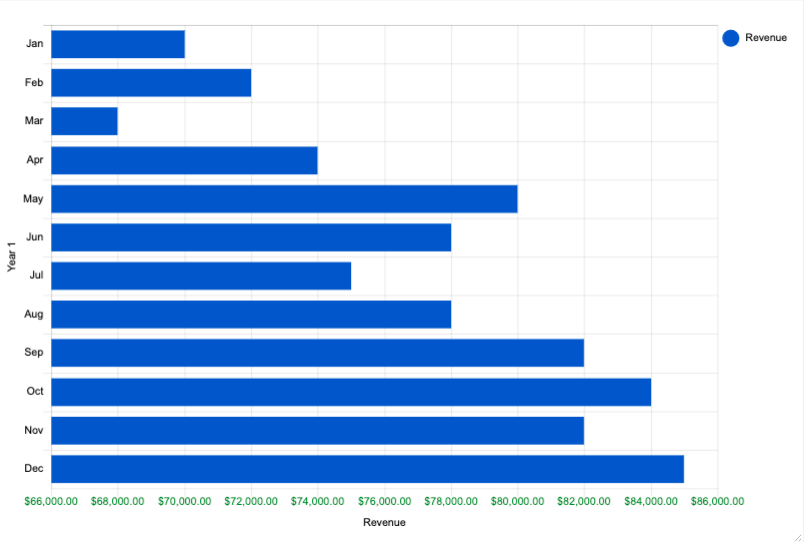 PRÉVISIONS DE DÉPENSESIncluez un graphique qui montre vos dépenses projetées.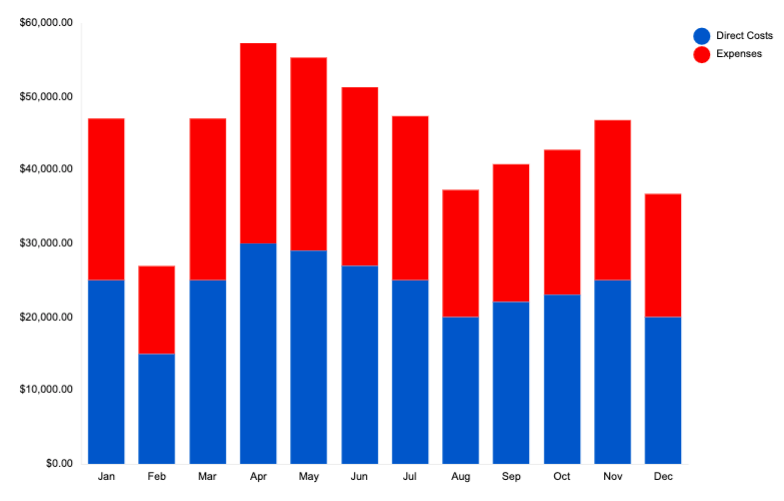 PRÉVISION DE RÉSULTAT NETIncluez un graphique qui montre votre résultat net projeté.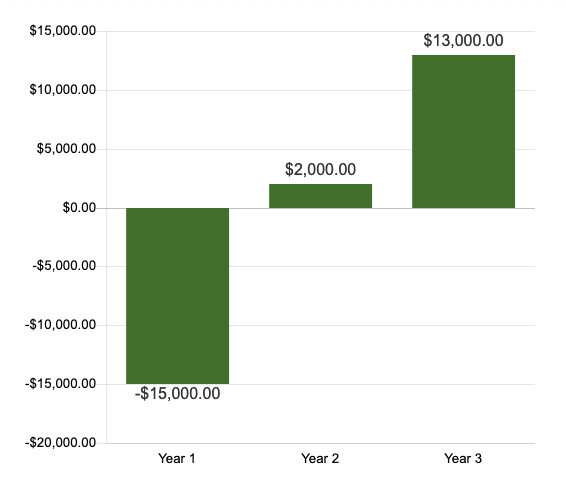 FINANCEMENTSOURCES DE FINANCEMENTUTILISATION DU FINANCEMENTÉTATS FINANCIERSPROFITS ET PERTES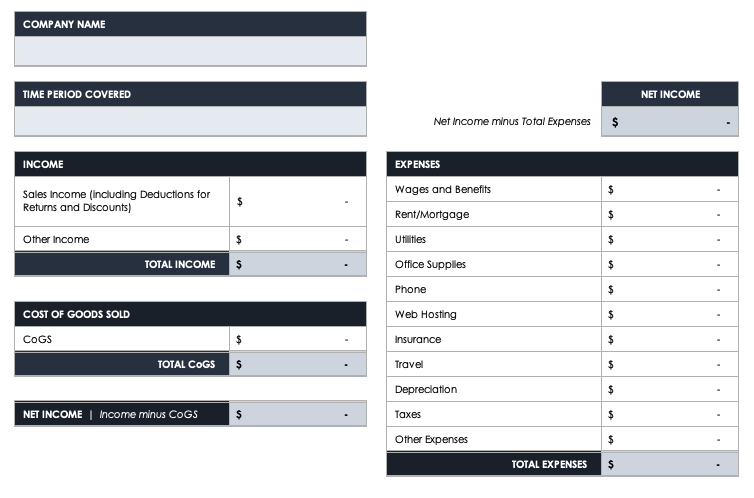 BILAN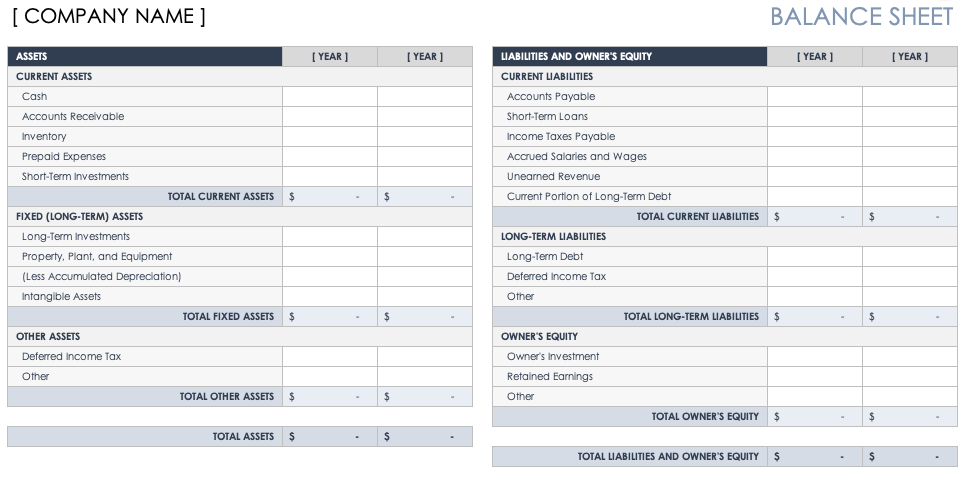 ÉTAT DES FLUX DE TRÉSORERIE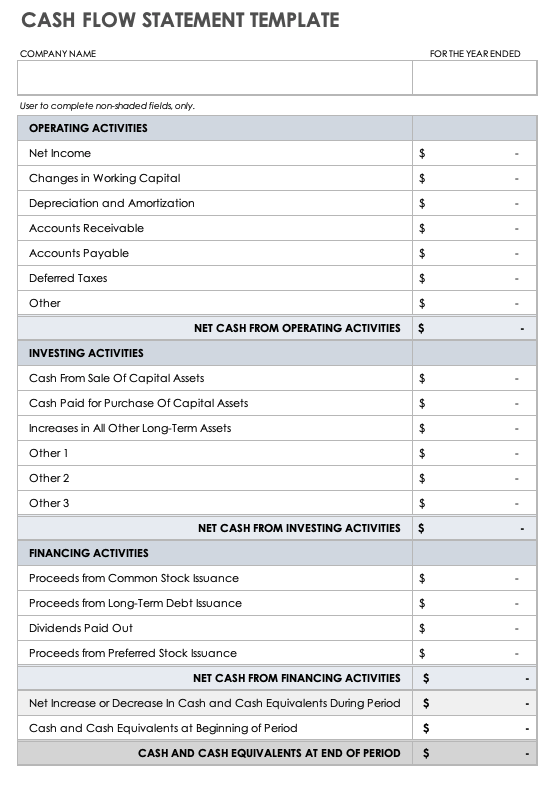 APPENDICEÉcrivez cette section en dernier et résumez tous les points clés de votre plan d'affaires en moins de deux pages. C'est l'occasion pour vous de capter l'attention de votre lecteur et d'obtenir l'adhésion. Si vous cherchez à amasser des fonds pour votre entreprise, incluez un résumé concis des éléments pour lesquels vous avez besoin de financement.Fournissez une description de la nature globale de votre entreprise et de l'industrie dans laquelle elle exerce ses activités. Incluez des détails tels que les tendances de l'industrie, les données démographiques et les influences gouvernementales et économiques.Détaillez le nom, le rôle et l'expérience pertinente de chaque membre clé de l'équipe.Le cas échéant, ajoutez autant de segments que nécessaire.Décrivez le produit ou le service que vous offrez, comment il profite à l'acheteur et sa proposition de vente unique.Décrivez ici vos objectifs et votre stratégie marketing, y compris les coûts, les buts et le plan d'action.Décrivez comment vous prévoyez de faire ce qui suit: nourrir les prospects; convertir les prospects en clients; et augmenter la valeur à vie d'un client.JALONDESCRIPTIONDATE D'ACHÈVEMENTACTIVITÉDESCRIPTIONMESURE CLÉDonnez un aperçu de la façon dont vous avez trouvé les valeurs dans vos projections financières (p. ex., rendement passé, étude de marché). Décrivez la croissance que vous supposez et le profit que vous prévoyez générer à la suite de cette croissance.Cette section contient des données qui sauvegardent et prennent en charge les informations que vous avez partagées dans votre plan d'affaires. Les informations que vous fournissez dans cette section peuvent inclure une étude de marché détaillée, une analyse concurrentielle, des données pertinentes sur vos offres de produits et services, et toute autre information pour aider à obtenir l'adhésion des investisseurs et des parties prenantes.DÉMENTITous les articles, modèles ou informations fournis par Smartsheet sur le site Web sont fournis à titre de référence uniquement. Bien que nous nous efforcions de maintenir les informations à jour et correctes, nous ne faisons aucune déclaration ou garantie d'aucune sorte, expresse ou implicite, quant à l'exhaustivité, l'exactitude, la fiabilité, la pertinence ou la disponibilité en ce qui concerne le site Web ou les informations, articles, modèles ou graphiques connexes contenus sur le site Web. Toute confiance que vous accordez à ces informations est donc strictement à vos propres risques.